Проверочная работа по математике для 10 классаВариант №1           Проверочная работа по математике для 10 классаВариант № 2                                                №                  Задание                   Задание 1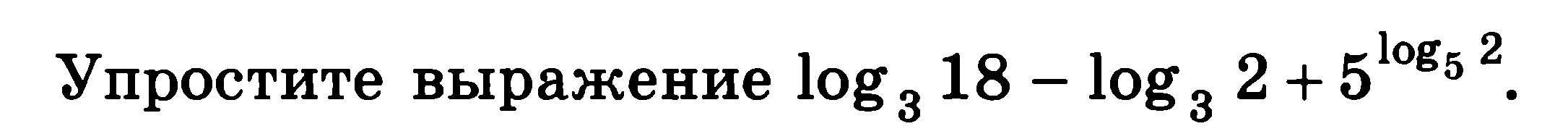 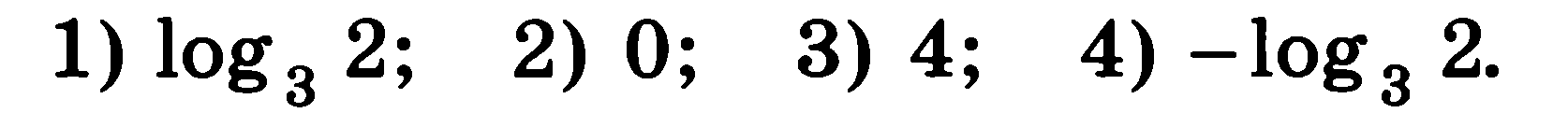 2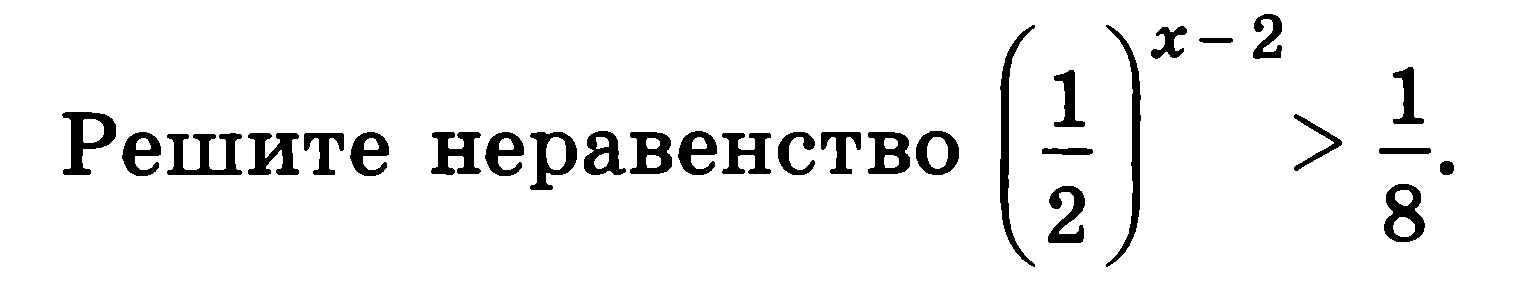 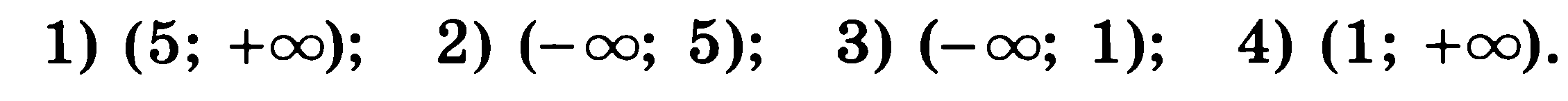 3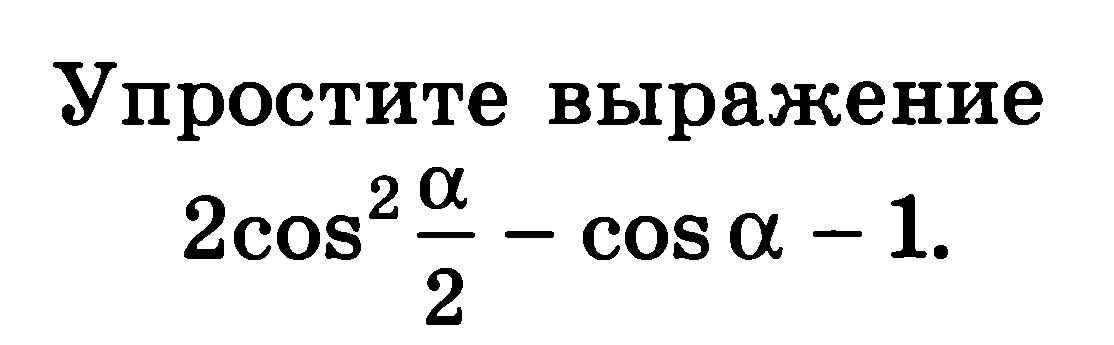 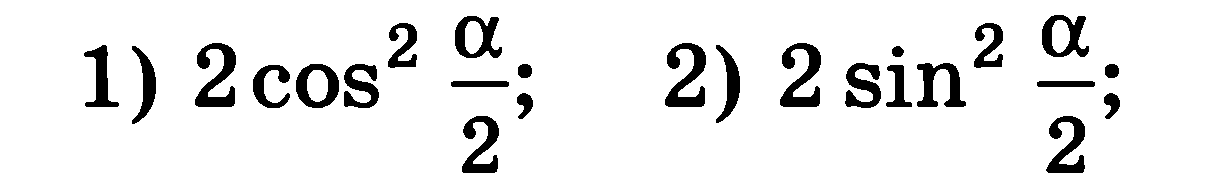 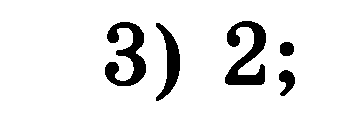 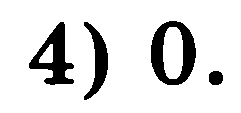 4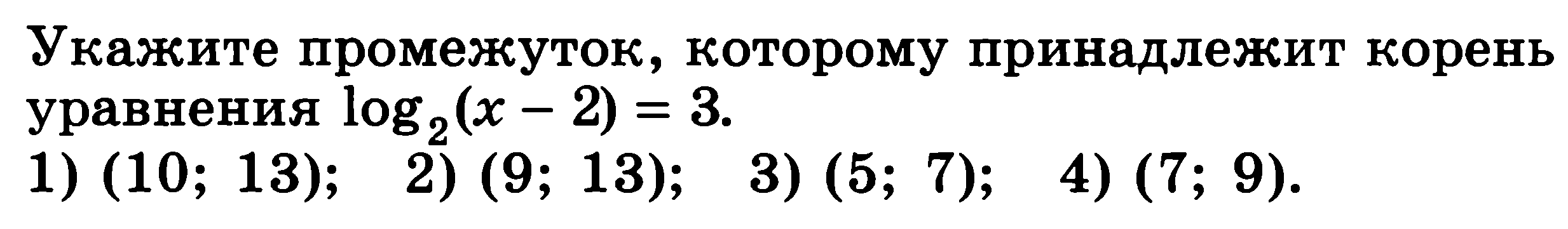 5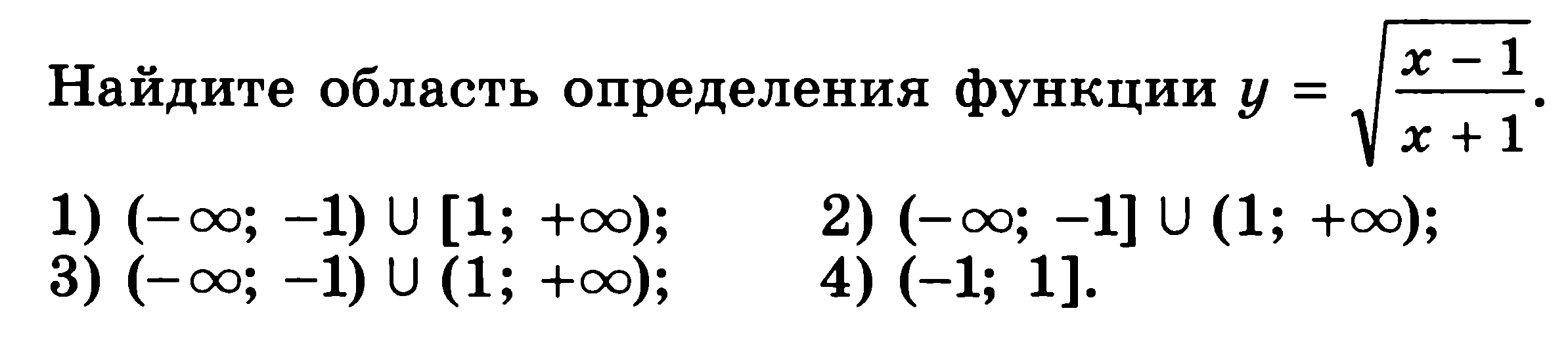 6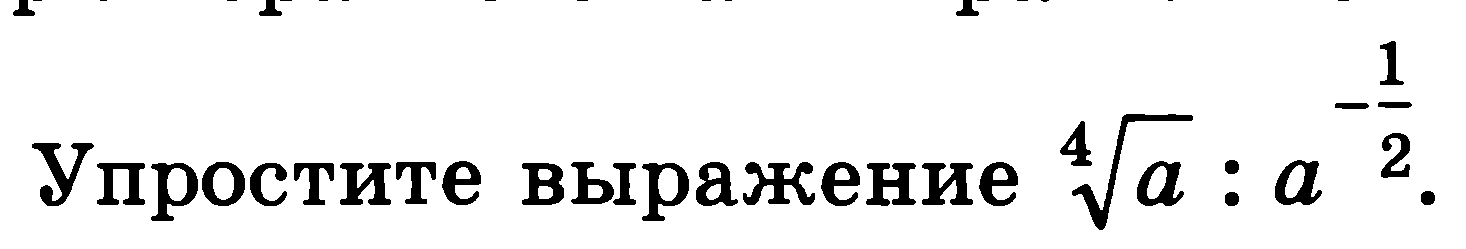 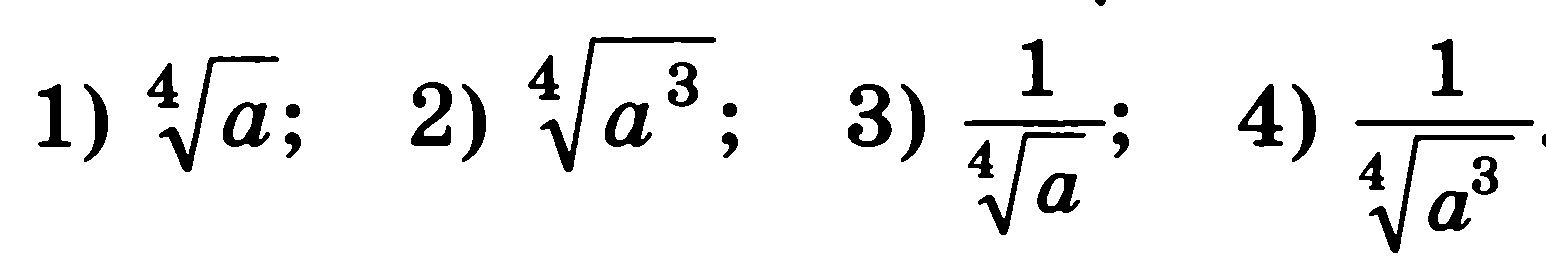 7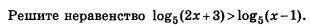 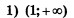 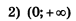 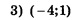 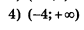 8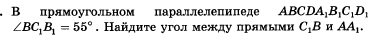 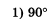 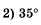 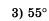 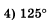 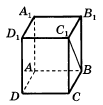 9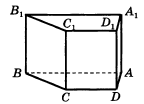 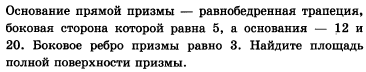 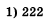 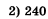 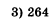 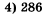 10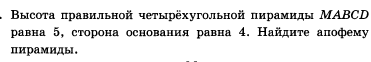 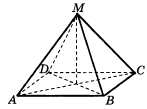 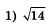 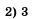 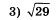 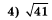 №ЗаданиеЗадание1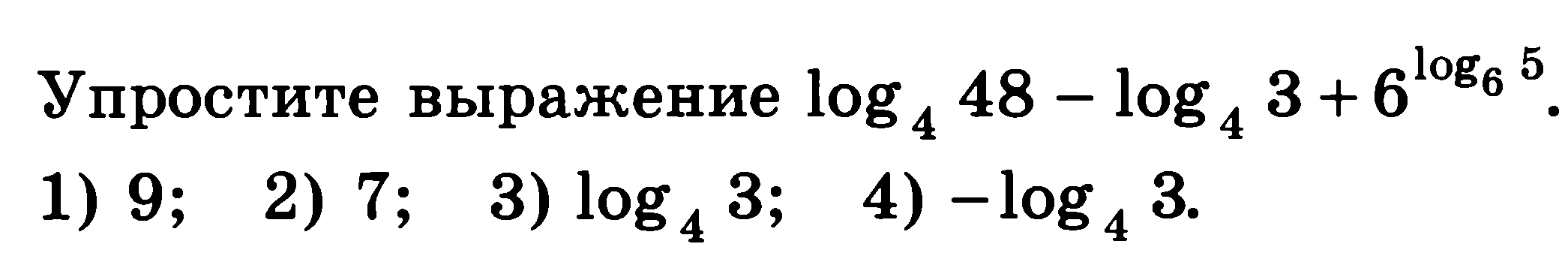 2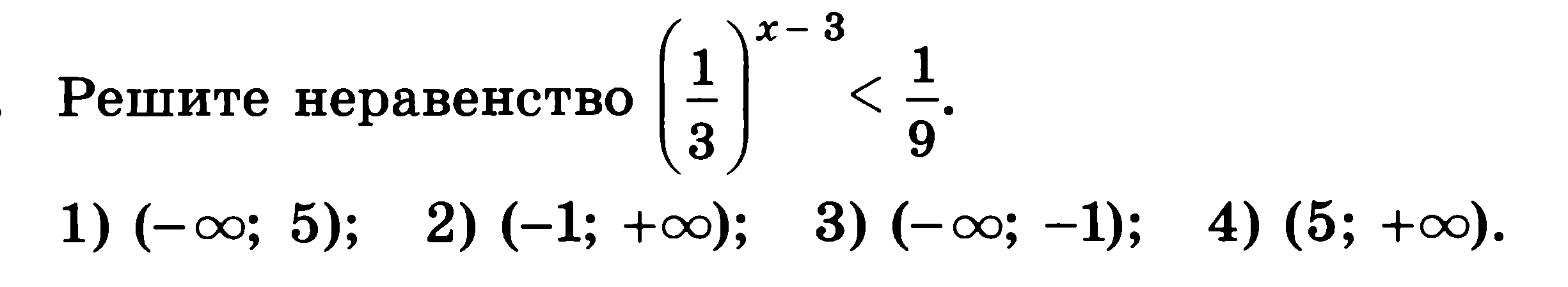 3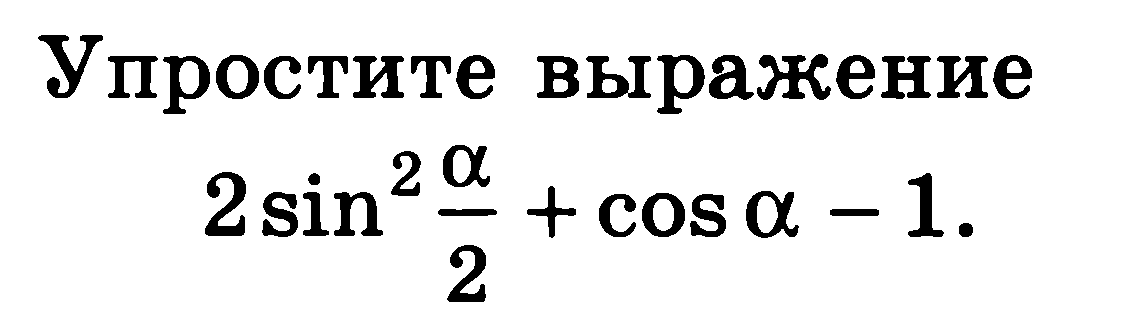 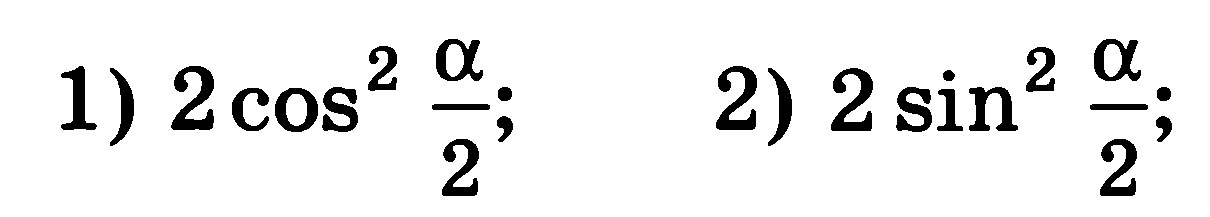 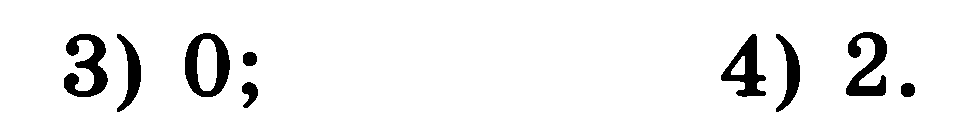 4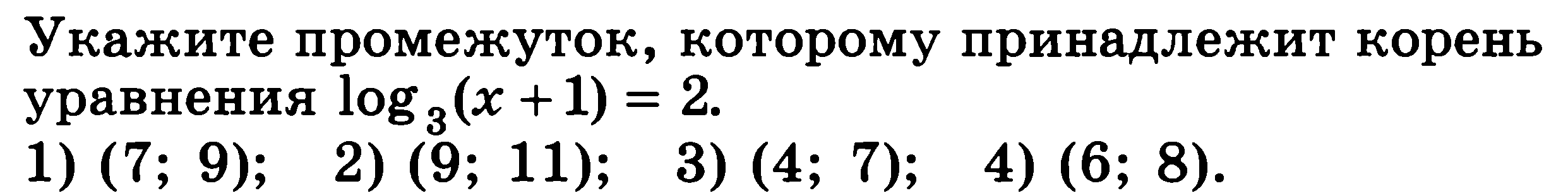 5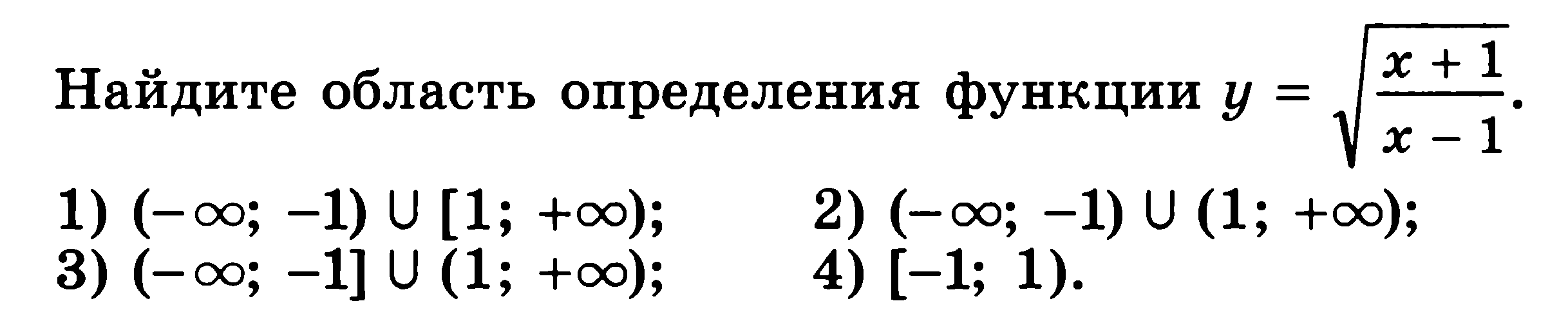 6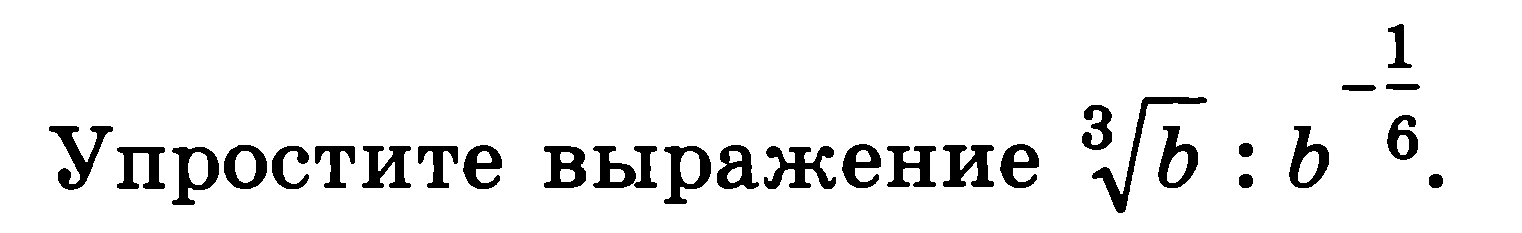 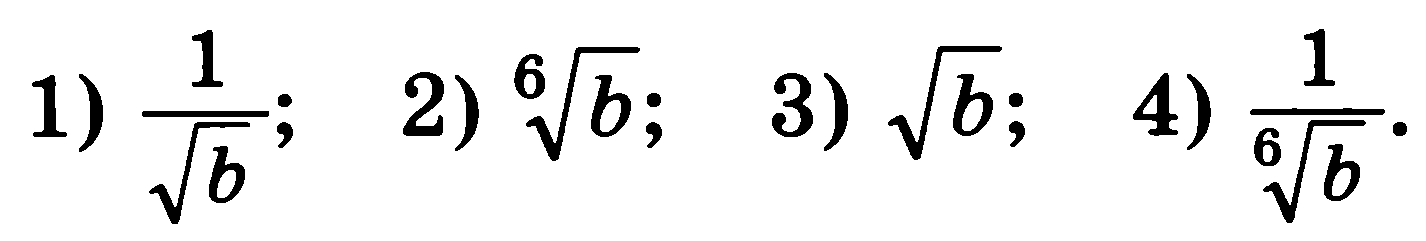 7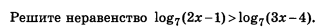 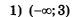 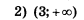 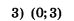 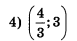 8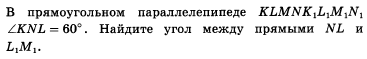 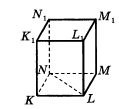 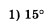 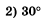 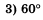 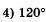 9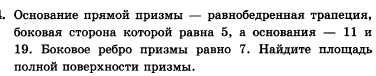 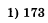 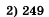 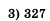 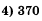 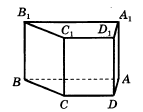 10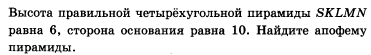 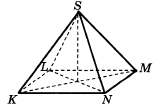 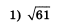 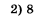 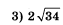 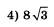 